SACRED HEART PARISH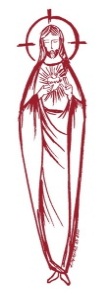 Sacred Heart Parish Founded 1814, The First Catholic Parish in the STate of New JerseySacred Heart Church, 343 South broad Street, Trenton, New Jersey 08608Holy Cross Church, 233 Adeline Street, Trenton, New Jersey 08611ALL ARE WELCOME    Whatever your present status in the Catholic Church, whatever your current family or marital situation,    Whatever your past or present religious affiliation, whatever your personal history, age, background, or             race, whatever your own self-image or esteem, you are invited, welcomed, accepted, loved and respected at the Parish of the Sacred Heart.PASTORRev. Msgr. Dennis A. Apolditefrdennis@trentonsacredheart.orgPAROCHIAL VICARRev. Charles MuorahFelician Residence for Clergy233 Adeline Street, Trenton, New Jersey 08611609-393-4826 ext. 108 for Fr Charles DEACONDr. Christian NnajioforBusiness ADMINISTRATORADMINISTRATIVE ASSISTANTJohn DeSantis: secretary@trentonsacredheart.orgAdministrator of religious educationMary Tovar: reled@trentonsacredheart.orgCOORDINATORS OF SACRED MUSICNatalie Megules ~ 609-575-6484Rupert Peters ~ Gospel Mass 609-442-7871MAINTENANCE DEPARTMENTFrank RiosTrusteesJack Breuer and Ellieen Ancrum Ingbritsen,OFFICE HOURS9:00am – 4:00pm Monday – FridaySACRED HEART PARISH OFFICE343  South Broad Street, Trenton, NJ 08608Phone: (609) 393-2801 ~ Fax: (609) 989-8997WEB PAGE:www.trentonsacredheart.orgCEMETERY RECORDSContact The Office of Catholic Cemeteries at 609-394-2017 or DirectorofCemeteries@DioceseofTrenton.orgSACRAMENTAL RECORDSSacred Heart Church,  Saint John’s Church, Saint Francis Church, Saints Peter and Paul Church, Saint Stanislaus Church, Holy Cross Church, Blessed Sacrament Church, Our Lady of Divine Shepherd Church, Blessed Sacrament/Our Lady of Divine Shepherd Parish and Divine Mercy Parish.Liturgy ScheduleSacred Heart CHURCHMonday, Tuesday, Wednesday and Friday12:10 NoonSaturday Evening 5:15 PMSunday Morning 9:00 and 11:15 AMHOLY CROSS CHURCHMonday, Thursday and Friday 8:00 AMSaturday Evening 4:00 PMSunday Morning 10:00 AM Gospel12:00 Noon PolishFor each Holy Day please reference the bulletinSACRAMENTSBAPTISMPlease call the Parish Office at least one month in advance.RECONCILIATIONEvery First Friday following the 12:10PM Mass SHCSaturday afternoon ~ 4:30 to 5:00 PM SHCEvery Saturday from 3:30 to 3:50 PM HCCEvery Sunday 9:30 to 9:50AM HCCand by appointment.EUCHARISTIC ADORATIONFirst Saturday of the Month 2:30 to 3:30 pm in Holy Cross ChurchMARRIAGEPlease call the Parish Priest at least one year in advance to set up initial meeting and to confirm a wedding date and time.ANOINTING OF THE SICKPlease call the Priests any time 609-393-2801.COMMUNION TO THE HOMEBOUNDCall the Parish Office to schedule home visit.CONSIDERING PRIESTHOOD?Email: Vocations@DioceseofTrenton.org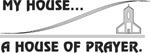 TWENTIETH SUNDAYIN ORDINARY TIMEAugust 20, 2023MASS INTENTIONSSaturday, August 194:00 pm ~ Shelby Rowe and Thomas “Red” Olszewski5:15 pm SHC ~ Shirley ApolditeSunday, August 209:00 SHC ~ Louis Beckett10:00  HCC ~ The intentions of  the People of the Parish 11:15 SHC ~ June Yesnesky 12:00 HCC Polish ~ Maria BonnaMonday, August 218:00 am HCC ~ Special Intention 12:10pm SHC ~ John MatthewsTuesday, August 2212:10 pm SHC ~ Jim BoyleWednesday,  August 2312:10 pm SHC ~ Helen BeckettThursday, August 248:00 am HCC ~ For Vocations Friday, August 258:00 am HCC ~ For the Sick of the Parish12:10pm SHC ~  Ken FisherSaturday, August 264:00 pm ~ Bolestawa & Aleksander Dzwonkowski5:15 pm SHC ~ Mr & Mrs Charles EastonSunday, August 279:00 SHC ~ Carl Amoroso10:00  HCC ~ The intentions of  the People of the Parish 11:15 SHC ~ Carl Amoroso12:00 HCC Polish ~ Maria BonnaOUR SICK LISTGertrude Siber, Jennifer Lyons, Grace Profy, Jack McDonough, Steve Jurczynski, Trudy Breuer, Cornell Hess, Ruby Covington, Judith Santigo, Ching Kukis,  Dan Breese Jr, Brenna Kennedy-Moore, Dawn Chia, Mark Friedman, Alexander A. Ladnyk, Kelly Nitti, Lauren Clayton, Joseph Edralin, Margie Tiongson, Kevin, Vincent Cooper, Jr., Gail Ladnyk, Leo Genovesi, Sloane Donnelly, Richard Buckley, Tony Ragolia, Barbara Burrows, Robert Mahon, Charles Burrows, Dorothy Amoroso, Maryann Sullivan, Regina Friedman, Rita Mich, Stanley Winowicz, Greg Schafer, Jack Hardiman,  Amy Birk, Julia Grazioli, Matt Tydryszewski.OUR DECEASEDPatricia Bezek, Leona Tydryszewski, and our friends at South Village, Riverside Nursing and Rehabilitation Center, Mill House  and Waters Edge. 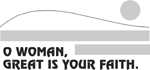 MINISTRY SCHEDULE(subject to change)Saturday August 194:00pm HCC ~ Fr Charles L. V Zielinski Em. L Bliznawiczus5:15pm SH Msgr. Dennis L. N Kazior  Em M Milazzo M SalamadraSunday, August 209:00 SHC ~ Msgr. Dennis L. Y Laurenti,  Em J Elli, E Wengryn  10:00 HCC ~ Fr. Charles l. D Wilson   Em V Kamah11:15 SHC ~ Msgr. Dennis L.  M Rhodes   Em  J Diaz S Jurczynski12:00 HCC Polish ~  Fr MarianSaturday, August 264:00pm HCC ~ Fr Charles L. C Benitez  Em. M Herpel5:15pm SHC Msgr. Dennis L.  R Hernandez , Em. A Solack J BreuerSunday, August 279:00 SHCMsgr. Dennis L. M Komjathy  Em K Myers E Wirzburger 10:00 HCC ~ Fr. Charles L. R West   Em  M Williams11:15 SHC ~ Msgr. Dennis L. B Allaire  Em  M Ortiz, K Parasimo12:00 HCC Polish ~ Fr MarianWEEKLY COLLECTIONLast weekend’s collection amounted to $8,342.00..This includes the donations received in Church and the mail ins. Thank you for your continued support of our parish.2023 ANNUAL CATHOLIC APPEAL UPDATEGoal: $33,000.00 : Pledged:  $44,221.00 (134% of Goal)READINGS FOR THE WEEKTwentieth Week in Ordinary Time 
Sunday Is 56:1, 6-7; Rom 11:13-15, 29-32; Mt 15:21-28Monday Jgs 2:11-19; Mt 19:16-22Tuesday Jgs 6:11-24a; Mt 19:23-30Wednesday Jgs 9:6-15; Mt 20:1-16Thursday Rv 21:9b-14; Jn 1:45-51Friday Ru 1:1, 3-6, 14b-16, 22; Mt 22:34-40Saturday Ru 2:1-3, 8-11, 4:13-17; Mt 23:1-12PROMISE TO PROTECTThe Diocese of Trenton is committed to the norms of the U.S. Bishop’s Charter for the Protection of Children and Young People in regard to the reporting and investigation of sexual abuse allegations involving minors. If you have been sexually abused as a minor by anyone representing the Catholic Church, you can report that abuse through the diocesan Hotline:  1-888-296-2965 or via e-mail at abuseline@dioceseoftrenton.org. Allegations are reported to the appropriate law enforcement agencies. SCHOOL SUPPLY COLLECTIONThank you to all who contributed to our School Supply Collection for the needy children of Trenton.  Your gifts were very much needed and deeply appreciated. Thank you.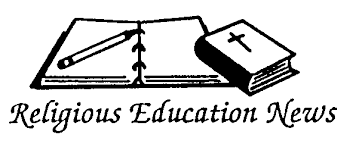 NOW IS THE TIME TO REGISTERParents are asked to reregister their children as soon as possible, New Registration and Re-registration forms are available online or at the Parish Office. The tuition fee is $65.00 per child.CAPITAL SINGERS OF TRENTONCapital Singers of Trenton will hold its SUMMER SING, on Sunday, August 20, 2023 beginning 5:00pm in Sacred Heart Church.   Come join us for this fun event and see what we’re all about. We are currently looking for new members. Come join us even if you want to just listen or sing along without making a commitment.COLLEGE BOUNDSUCCESSFUL ACADEMIC YEARAs our summer season comes to end, many of our young people will be headed off to further their education in college/university.  We take this opportunity to wish all of you a successful academic year.  Please know that you will be in our thoughts and prayers.  We look forward to seeing you as you return to your homes during the course of the year and during the holiday seasons.  Keep close to the Heart of Jesus.HAWAI’I WILDFIRES DISASTER RELIEFCatholic Charities Hawai’i in the Honolulu Diocese has appealed for donations to help the agency meet the housing, food and other needs of what could be thousands of victims from wildfires raging on the island of Maui that wiped out an entire town and drove people to seek refuge in the ocean. Donations can be made online thru https://catholiccharitiesusa.org https://catholiccharitieshawaii.org/maui-relief/JOB FAIR AT EL CENTROJob Fair from 10:30 a.m. to 2:30 p.m., Thursday, August 24th at El Centro of Catholic Charities, 327 S. Broad Street, Trenton, New Jersey.  Available positions include, but are not limited to: Bilingual Clinicians, Nurses, Residential Counselors and Staff Workers, Clerical and Administrative, Drivers, Care Coordinators and Case Aides. Light refreshments will be available.  I-765 applicants are highly encouraged to attend! Please feel free to review all available positions at: https://www.catholiccharitiestrenton.org/careers  HOLY NAME SOCIETYThe Sacred Heart Holy Name Society will be holding its monthly meeting on Friday, September 8th at 7:00 pm in Toomey Hall.  All parishioners over the age of 18 are invited to attend.  We will be discussing our 2024 Calendar of Events for the upcoming year.  Refreshments will be available after our regular business meeting.  Our Corporate Communion will be on Sunday, September 10th,  at 9:30 mass at Sacred Heart Church.SHOW YOUR SUPPORTLIGHT OF HOPE HONOREEWe are excited to announce that Msgr. Dennis Apoldite is being honored as one of Catholic Charities Light of Hope honorees at their 2023 Guardian Angel Dinner Dance. Please show your support in honoring Msgr. Dennis by donating to Catholic Charities through the purchase of an ad, dinner ticket, or journal opportunities. More information is available by going to www.CatholicCharitiesTrenton.org/GADD2023 Donations can be made in any amount, payable to Catholic Charities, Diocese of Trenton P.O. Box 1423, Trenton NJ 08607 .Next weekend 50/50 tickets for the benefit of Catholic Charities will be available after all the Masses.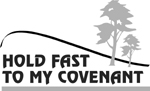 LADIES AUXILIARY AWARDSLast weekend, the Knights of Saint John’s Ladies Auxiliary celebrated their anniversary year. After the Mass, during the program and reception nineteen Ladies were awarded The Mystical Rose Award. This award is named in honor of the Blessed Virgin Mary and recognizes and encourages members who have served the order diligently and with dedication for a minimum of ten continuous years. The sisters who qualified for this award include: Angela Dodson,  Queen Hilton, Matilda Torh, Dearmar Jaeploe, Meredith Milligan, Ebere Madu, Kumba Gboryou, Rose Mbata, Josephine Kohn, Patricia Wallace, Joanne Hicks, Beatrice Weah, Veronica Kamah, Jumah Caulker, Cecelia Saydee, Josephine Nnajiofor, Eliza Jaeploe, Chioma Ugorji, and Theresa Farcarthy.Prayerful Congratulations to all.RCIA – BECOMING CATHOLICAre you interested in becoming a Catholic? Do you know an adult who would  like to find out about what we believe?  Do you know anyone who has not completed the Sacraments of Communion and Confirmation, and would like to?  Please prayerfully consider who might be interested in entering more fully into the Catholic faith and invite them to join us for our “Inquiry session” scheduled to begin in September. Please contact Msgr. Dennis at 609-393-2801 ext. 102.RETROUVAILLE: REDISCOVER THE LOVETens of thousands of couples have healed their marriages through Retrouvaille. It provides help for marriage problems, difficulties or crises. Upcoming programs will be held August 18 - 20 and again October 6 - 8, 2023 at the Family Life Center in Malvern, PA. For information,  visit www.HelpOurMarriage.org FOOD OUTREACH PROGRAMThis weekend is Food Collection Weekend. Food Bagging will be held on Monday, August 21 at 9:30am in Toomey Hall, with Food Distribution on Tuesday, August 22 at 1:30pm. We look forward to seeing you. Your help is greatly needed and appreciated. WEDDING ANNIVERSARY BLESSINGThe Department of Evangelization and Family Life is pleased to announce the 2023 Bishop’s Anniversary Blessing for all couples celebrating a milestone anniversary of their Catholic Marriage. All couples celebrating their 1st, 25th or 50th (or more) anniversary in the 2023 calendar year are invited to attend. Anniversary couples must be validly married in the Catholic Church and registered members of a parish in the Diocese of Trenton. The Bishop’s Anniversary Blessing Mass for Mercer and Burlington County Parishes will be held on Sunday, October 22, 2023 at 3 pm in the Cathedral of St. Mary in Trenton. General information including online registration  for anniversary couples can be found at www.dioceseoftrenton.org/bishops-anniversary-blessing. PARISH REGISTRATIONWe welcome new parishioners and invite you to register.  Registration forms can be found on the parish web site, www.Trentonsacredheart.org The registration form is our only means of certifying anyone as a member of our parish.  If you move to another parish or change your address within the parish, please notify us.CYOPRE-SCHOOL TEACHER NEEDED~ P-3 Certification/Certificate of Eligibility ~ 10 Month position ~Great pay based on Trenton School District salary guide ~ Good Benefits ~CYO of Mercer County, 920 S. Broad Street ~ Send resumes to dgrier@cyomercer.org ~ Call with questions  609.396.8383, ext.21PARISH COUNSELING SERVICES A joint effort of the Diocese of Trenton and Catholic Charities provides licensed professionals for short term counseling (up to 6 sessions) to parishioners dealing with difficult issues, for example, job-stress, family concerns, and bereavement. Contact your pastor or parish priest for additional information and referral. Financial assistance is available through the Diocese of Trenton Parish Counseling Services.THE QUEENSHIP OF MARY~ AUGUST 22Pope Pius XII established this feast in 1954. But Mary’s queenship has roots in Scripture. At the Annunciation, Gabriel announced that Mary’s Son would receive the throne of David and rule forever. At the Visitation, Elizabeth calls Mary “mother of my Lord.” As in all the mysteries of Mary’s life, she is closely associated with Jesus: Her queenship is a share in Jesus’ kingship. We can also recall that in the Old Testament the mother of the king has great influence in court.In the fourth century Saint Ephrem called Mary “Lady” and “Queen.” Later Church fathers and doctors continued to use the title. Hymns of the 11th to 13th centuries address Mary as queen: “Hail, Holy Queen,” “Hail, Queen of Heaven,” “Queen of Heaven.” The Dominican rosary and the Franciscan crown as well as numerous invocations in Mary’s litany celebrate her queenship.The feast is a logical follow-up to the Assumption, and is now celebrated on the octave day of that feast. In his 1954 encyclical To the Queen of Heaven, Pius XII points out that Mary deserves the title because she is Mother of God, because she is closely associated as the New Eve with Jesus’ redemptive work, because of her preeminent perfection, and because of her intercessory power.Domestic Church Media Benefit ConcertJoin Domestic Church Media for a fantastic evening of fine entertainment as Jim Manfredonia Sings Sinatra on Sunday, September 10th at 3 PM at Notre Dame High School Theater, Lawrenceville, NJ Jim will be joined by his daughter, Angela Manfredonia. Featuring the great 19-piece Big Band "The Summer Swing Orchestra" Plus A Special Guest Performance by Cheryl Manfredonia. You'll be treated to entertainment as Jim, Angela, Cheryl and the Band take you back to a simpler time of live performance and entertainment from the Great American Songbook. All Seats Are Reserved; $35/pp to purchase visit www. domesticchurchmedia.org. All Proceeds Will Go To Support Domestic Church Media.OLS-SA 27th Annual Golf ClassicThe 27th annual Golf Classic of Our Lady of Sorrows – Saint Anthony Parish will take place on September 6 at Mercer Oaks Golf Club! The event includes 18 holes of golf, cart, tee gift package, lunch, cocktails, dinner, and prizes. Visit www.ols-sa.org to register.THE MONITOR MAGAZINETrentonMonitor.com Stay connected to Bishop David M. O'Connell, C.M., and our Diocese! The Monitor Magazine and TrentonMonitor.com tell the stories of our parishes, our people, and our faith. Monthly, they bring readers the latest in Catholic news - in print, on the web, and/or on mobile. This is the official news media publication for the Diocese of Trenton and you can subscribe today!PADRE PIO FESTIVAL8thAnnual Event at St. Bede the Venerable Saint Bede the Venerable Church, located in Holland, Pennsylvania (Bucks County, Northampton Township), welcomes all to its Sixth Annual Festival to honor St. Pio of Pietrelcina, better known as "Padre Pio," on Saturday and Sunday, Sept. 16 and 17. The two-day event begins with Saturday’s All American Picnic Buffet (tickets will be sold at the event) featuring games, amusements for children, food and craft vendors, and live music. The highlight will be a 5:30pm Vigil Mass, followed by blessings with holy relics.The Sunday 12:30pm Solemn Mass will be celebrated by Most Reverend Nelson J. Perez, Archbishop of Philadelphia followed by a street procession with a statue of Padre Pio through the surrounding neighborhood. After the procession, there will be a healing service with confessions and veneration of holy relics. All day there will be specialty food and craft vendors, amusements for children, and live musical entertainment. Plenty of free parking will be available, and pilgrim buses are welcome. For more information, go online to padrepiofestivalhollandpa.com, or call the St. Bede parish office at 215-357-5720.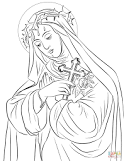 Saint Rose of Lima’s StoryFeast Day August 24The first canonized saint of the New World has one characteristic of all saints—the suffering of opposition—and another characteristic which is more for admiration than for imitation—excessive practice of mortification.She was born to parents of Spanish descent in Lima, Peru, at a time when South America was in its first century of evangelization. She seems to have taken Catherine of Siena as a model, in spite of the objections and ridicule of parents and friends.The saints have so great a love of God that what seems bizarre to us, and is indeed sometimes imprudent, is simply a logical carrying out of a conviction that anything that might endanger a loving relationship with God must be rooted out. So, because her beauty was so often admired, Rose used to rub her face with pepper to produce disfiguring blotches. Later, she wore a thick circlet of silver on her head, studded on the inside, like a crown of thorns.When her parents fell into financial trouble, she worked in the garden all day and sewed at night. Ten years of struggle against her parents began when they tried to make Rose marry. They refused to let her enter a convent, and out of obedience she continued her life of penance and solitude at home as a member of the Third Order of Saint Dominic. So deep was her desire to live the life of Christ that she spent most of her time at home in solitude.During the last few years of her life, Rose set up a room in the house where she cared for homeless children, the elderly, and the sick. This was a beginning of social services in Peru. Though secluded in life and activity, she was brought to the attention of Inquisition interrogators, who could only say that she was influenced by grace.What might have been a merely eccentric life was transfigured from the inside. If we remember some unusual penances, we should also remember the greatest thing about Rose: a love of God so ardent that it withstood ridicule from without, violent temptation, and lengthy periods of sickness. When she died at 31, the city turned out for her funeral. Prominent men took turns carrying her coffin.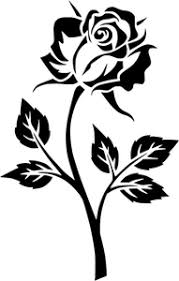 